Dr. Iyad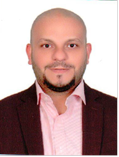 Iyad.332008@2freemail.com  Personal Information:Nationality:              JordanianDate of birth:	    8th April 1977 Religion:		    MuslimMartial statue:	    Married      No. of Dependants:   3Holding UAE Resident visa and driving license .----------------------------------------------------------------------------------------------Education2002 -   B.D.S: Major of Oral & Dental Surgery / Faculty of Dentistry.        Jordan University. Amman-Jordan.1995 -   High School Science Section 97, 4%EXPERIENCES:April  2007 – Till Present Dentist Illinois Medical Centre.Dubai – United Arab Emirates.Special experience in cosmetic Dentistry, Porcelain Veneers, Composite Veneers, Lumineers, smile design and smile make over, Teeth Whitening.Special Experience in Dental Implants, Member in American Academy of Implant Dentistry. Very good experience in Endodontic treatments, using rotary files. Very good experience in oral surgeries, impacted wisdom tooth surgeries, periodontal treatments, gingivectomy to treat gummy smile. Sep 2006 – April 2007     General Dentist      Ayan Consultative Centre - Riyadh – KSA.Oct 2003 – March 2006General Dentist     Al        Amman-Jordan ADDITIONAL EDUCATION AND COURSES: Implant Dentistry: June 2007 , Maxi course in implant dentistry from JUST (Jordan University of Science and Technology) with the association of AAID (American Academy of Implant Dentistry). That is equivalent to 300 theoretical and practical hours in implant dentistry including the surgical and prosthetic parts. In addition to periodontal and maxillofacial anatomy.Implant Dentistry : 2016 , British Dental Implant Diploma from Maktoum Bin Hamdan Dental University College Dubai , ( 200 credit hours plus 30 implants ) .Worker member in the Jordanian Group of Implant Dentistry.Member in AAID ( American Academy of Implant Dentistry ) . Several courses in endodontic treatment (modern endodontic treatments, root canal retreatment).Several courses in cosmetic dentistry, smile makeover and smile design.Qualifications:DOH license (Valid working license of dentistry in Dubai).MOH license (Valid working license of dentistry in Sharjah).Working license in Kuwait . Member in the Saudi Dental Association.Valid Membership at the Jordan Dental Association.Member in the AAID (American Academy of Implant Dentistry).Implant dentistry license in Dubai ( under process ) .LANGUAGES:Arabic : Mother Tongue   English: Fluent speaking, writing, reading  